IB Math HL1						Name:  _________________________  Period: _________Objective:  Applying the concepts of Euler’s Approximation, slope fields, and solving the differential Equation algebraically to the IB and AP Problem Solving.  Outcomes of this activities:  The students will demonstrate their understanding of Interconnection of these concepts. Work with your group members.  Ane show all steps of your work how you reached your answers. 		2015 IB Paper 3 Question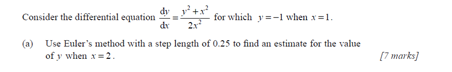 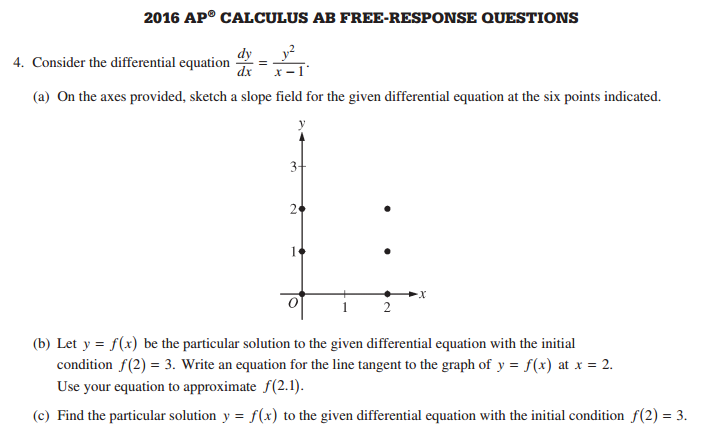 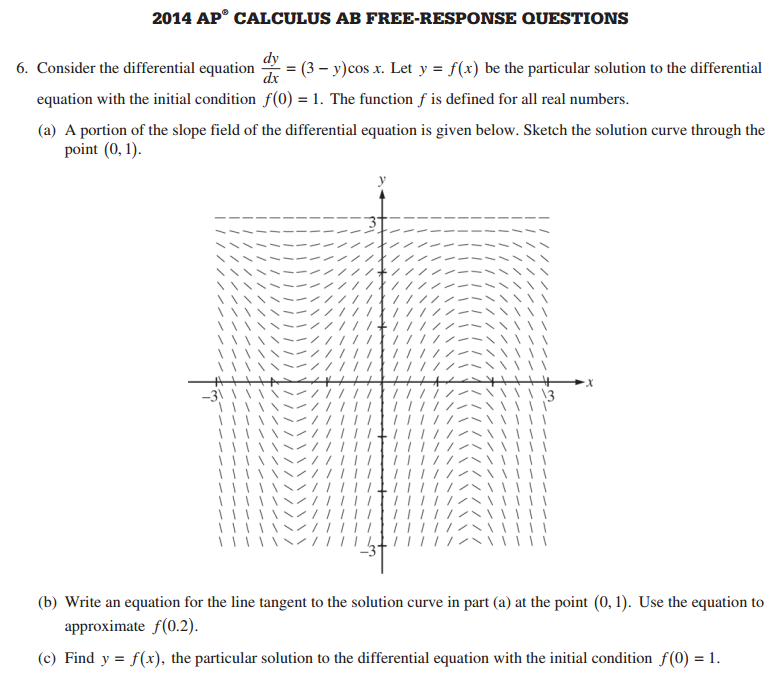 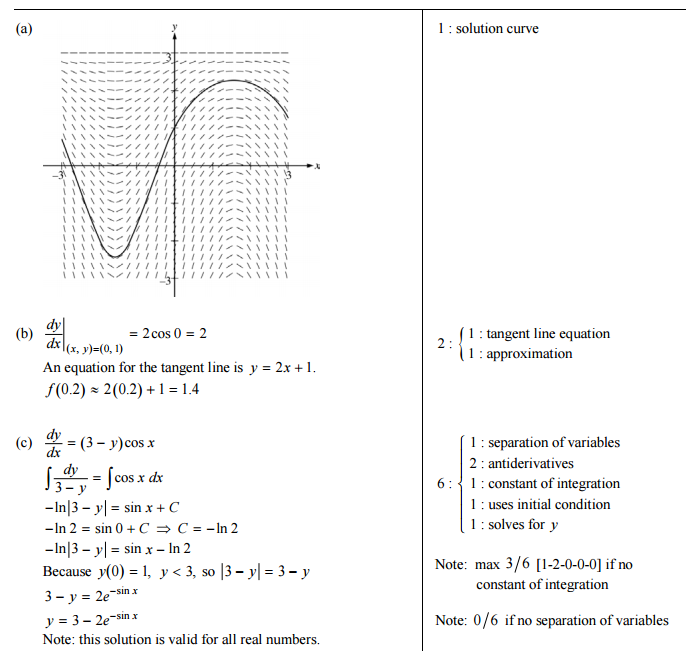 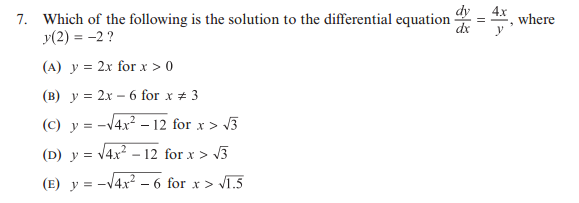 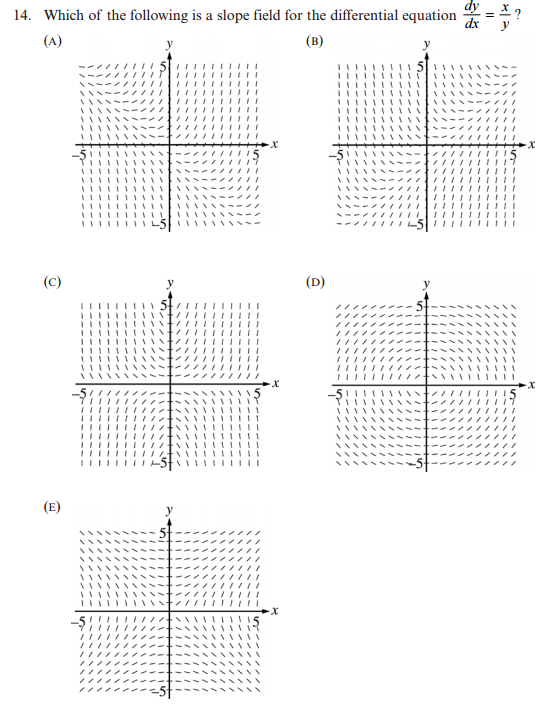 